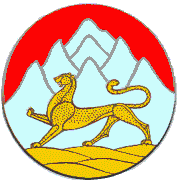 ПОСТАНОВЛЕНИЕ     ГЛАВЫ АДМИНИСТРАЦИИ МЕСТНОГО САМОУПРАВЛЕНИЯ             МАЛГОБЕКСКОГО СЕЛЬСКОГО ПОСЕЛЕНИЯ МОЗДОКСКОГО РАЙОНАРЕСПУБЛИКИ СЕВЕРНАЯ ОСЕТИЯ – АЛАНИЯ№ 29					                     от 24.09.2021 годаО внесении изменений в постановление Главы АМС Малгобекского   сельского поселения №  32 от 10.09.2019 года «Об утверждении Административного регламента«Предоставление разрешения на ввод объекта в эксплуатацию»	В соответствии с Федеральным законом Российской Федерации от 27.07.2010г. № 210-ФЗ «Об организации предоставления государственных и муниципальных услуг», с  Федеральным законом Российской Федерации от 06.10.2003 № 131-ФЗ "Об общих принципах организации местного самоуправления в Российской Федерации", с Градостроительным кодексом Российской Федерации» от 29.12.2004 года, пунктом 10 статьи 7  Федерального Закона в редакции от 29.12.2020 года № 497 –ФЗ,  рассмотрев  представление прокурора Моздокского района от 30.04.2021 года № 18-2021\832,  ПОСТАНОВЛЯЮ:1. Внести изменения в  постановление Главы АМС Малгобекского  сельского поселения № 32 от 10.109.2019 года «Об утверждении Административного регламента «Предоставление разрешения наввод объекта в эксплуатацию», дополнивраздел3 пунктом 3.2.3.1. и  изложив его в  следующей редакции:«3.2.3.1. В целях предоставления муниципальных услуг установление личности заявителя может осуществляться в ходе личного приема посредством предъявления паспорта гражданина Российской Федерации либо иного документа, удостоверяющего личность, в соответствии с законодательством Российской Федерации или посредством идентификации и аутентификации в Уполномоченном органе, МФЦ с использованием информационных технологий, предусмотренных частью 18 статьи 14.1 Федерального закона от 27 июля 2006 года № 149-ФЗ «Об информации, информационных технологиях и о защите информации». Использование вышеуказанных технологий проводится при наличии технической возможности».При предоставлении муниципальной  услуги  в электронной форме идентификация и аутентификация  могут   осуществляться    посредством: 1) единой системы идентификации и аутентификации или иных государственных информационных систем, если такие государственные информационные системы в установленном Правительством Российской Федерации порядке обеспечивают взаимодействие с единой системой идентификации и аутентификации, при условии совпадения  сведений о физическом лице в указанных информационных системах; 2)  единой системы идентификации  и аутентификации и единой информационной системы персональных данных, обеспечивающей обработку, включая сбор и хранение, биометрических персональных данных, их проверку и передачу информации о степени их соответствия предоставленным биометрическим персональным данным физического лица.».2.    Настоящее постановление вступает в силу  с момента его официального опубликования ( обнародования)  путем размещения на стенде в  здании  Администрации местного самоуправления Малгобекского сельского поселения по адресу: РСО- Алания, Моздокский  район, с. Малгобек, ул. Советская , 33и на официальном сайте АМС Малгобекского сельского поселения по адресу: / ams-malgobek.ru/        3.   Контроль за  исполнением  настоящего постановления  оставляю за собой.Глава АМС Малгобекскогосельского поселения                                                  З.М.Кусов